DIENSTAG 28.09Ich _____________________________ laufe vom 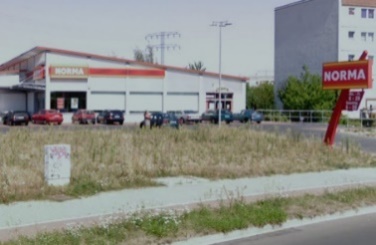 					Norma – Parkplatz.Uhrzeit: __________________ geht es 	los. Ich ____________________________ laufe von der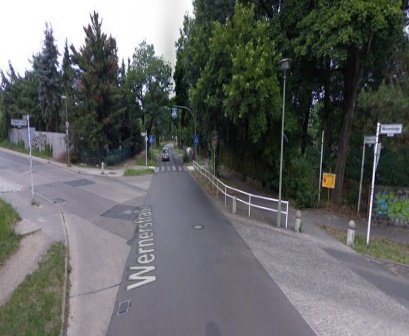 				Wernerstraße/ Ridbacher Str.Uhrzeit: __________________ geht es 	los. 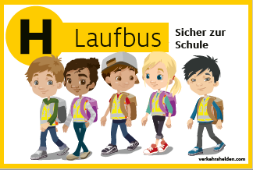 Schulwegbegleiter können Elternteile oder auch 6. Klässler werden. Diese bekommen einen Tag zuvor das Laufbusschild.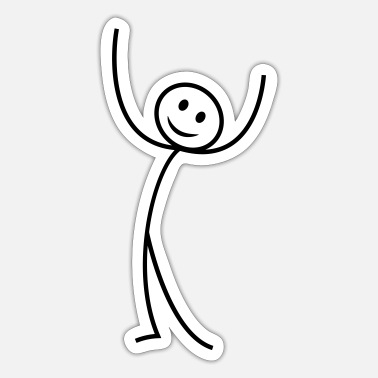 